Publicado en Madrid el 25/06/2019 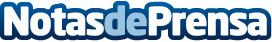 Científicos, artistas o deportistas: la historia de 102 españoles extraordinarios en un libro para niñosEl libro '17+85 españoles geniales' creado por el Proyecto 1785 quiere inspirar a los más pequeños a través de los sueños cumplidos de 51 españoles y 51 españolas que han hecho y que hacen historia. El proyecto busca recaudar 9.000 euros para su publicación mediante una campaña de crowdfunding en la plataforma Verkami y en la que se puede colaborar hasta el 15 de julioDatos de contacto:Ana91 411 58 68Nota de prensa publicada en: https://www.notasdeprensa.es/cientificos-artistas-o-deportistas-la-historia Categorias: Educación Literatura Sociedad Ocio para niños Bienestar http://www.notasdeprensa.es